Tucson Country Day School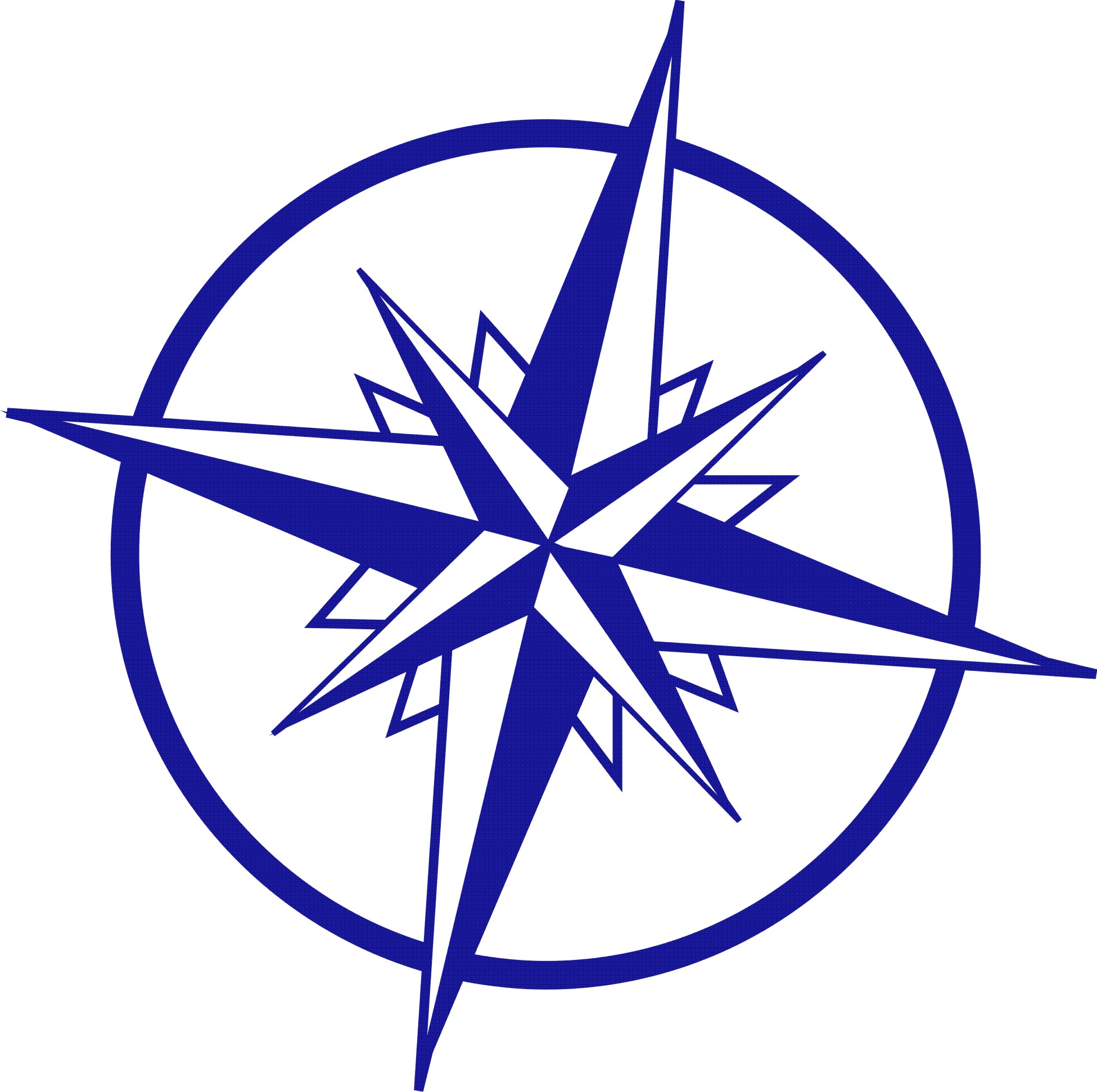 ELA Power Standards for Assessment5th GradeThe standards above are listed in simplified language. For a more detailed description of each standard click on the following link:https://cms.azed.gov/home/GetDocumentFile?id=585aa90eaadebe12481b8443Language Arts Academic Vocabulary - https://docs.google.com/document/d/1VfvXFwDZaHf4VMuLxR_is3gIt7H3_01oiUuzeAN3euw/edit?usp=sharing All standards must be taught and assessed. Power standards identify the standards that should receive the most instructional focus.Power StandardsQuarter 1Quarter 2Quarter 3Quarter 4Reading accuracy and fluency - RF.4https://docs.google.com/document/d/1GHZButhyml1-6UWxYVkgfMryfMttgsQdJ5XDR5aO-ZI/edit✔✔✔✔Produce clear and coherent writing appropriate to task, purpose, and audience - W.4https://docs.google.com/document/d/1FGElA0vZvXMq798kAhtXlWWeHYVlISRMLKI57CWAQ_M/edit✔✔✔✔Conventions of standard English grammar - L.1https://docs.google.com/document/d/1SpDVMlOdMJJZQ703zaiGTfEp5GdSrnMfOfm-ovbYv_Q/edit✔✔✔✔Reading comprehension - RI/RL.1/2/9/10  https://docs.google.com/document/d/1pru26NtHi5vwOrhFyBQxeZiznFM4oONKB6DkqItaS00/edit?usp=sharing ✔✔✔✔Participate in collaborative discussions - SL.1 https://docs.google.com/document/d/10rlVw3byl9q4joNBeceamWwlCU6N96krQ5svv0NNNK0/edit?usp=sharing ✔✔✔✔